MANAGEMENT OF RADICULAR CYST USING PLATELET-RICH FIBRIN & ILIAC BONE GRAFT - A CASE REPORTDR. DEEPALI JAINSENIOR RESIDENT DEPARTMENT OF DENTISTRYCHIRAYU MEDICAL COLLEGE AND HOSPITALBHOPAL-INDORE ROADBHOPALE-MAIL:- drdjain0211@gmail.comMobile no.:- 8305620625DR.SOURABH JAINASSISTANT PROFESSORDEPARTMENT OF SURGERYCHIRAYU MEDICAL COLLEGE AND HOSPITALBHOPAL-INDORE ROADBHOPALE-MAIL:- drsourabhdevnagar@gmail.comMobile no.:- 7879281577DR. GAURAV VIDHALELECTURERDEPARTMENT OF ORAL PATHOLOGY AND MICROBIOLOGYAMRAVATI  DENTAL COLLEGEAMRAVATIE-MAIL:- gauravvidhale@rediffmail.comMobile no.:- 9096190966DR. DEEP JAINASSISTANT PROFESSORKOKILA DHIRUBAI AMBANI HOSPITALANDHERIMUMBAIE-MAIL:- drdeepjain12e@gmail.comMobile no.:- 9899014597ABSTRACT:-Radicular cyst is one of the most commonly occurring cyst in the oral cavity which is usually preceded by trauma or an infectious condition that leads to its formation which is followed by enlargement. In recent times there are several treatment procedures that are being applied inorder to improve the the post- operative condition and to accelerate the process of healing and regeneration in the affected site. A 22 year old patient came to our OPD with the chief complain of swelling on the left side of the face since 2-3 months on investigating it was diagnosed as Radicular cyst which was treated  initially by    endodontic treatment of the involved tooth followed by  enucleation of the cyst further an apicoectomy was done. Finally a PRF and iliac crest graft was given for esthetic rehabilitation with 21.KEYWORDS:- Radicular Cyst, Platelet Rich Fibrin, Iliac Bone Graft, Regeneration, RepairINTRODUCTIONRadicular cysts are those that arise from epithelial residues in the periodontal ligament as a consequence of inflammation, usually following death of dental pulpMost common odontogenic cystMaxilla affected more than 3 times the mandible Males >Females 3-6th decadePATHOGENESIS OF RADICULAR CYST:-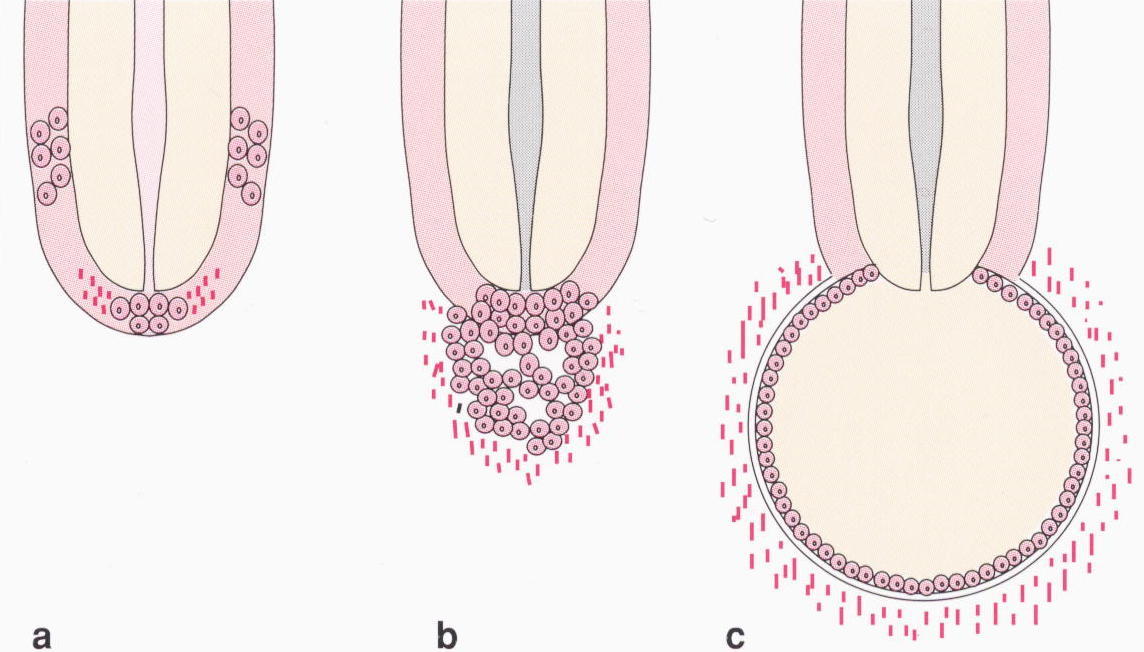 The process of pathogenesis of a cyst begins by initiation which gradually progresses to cyst formation and then enlarges to involve the adjacent bone and other vital structures in its surrounding.The usual etiology is an infected tooth leading to necrosis of pulp. The toxins present here exit at the apex of the tooth, leading to periapical inflammation. This inflammation stimulates the epithelial rests of Malassez, which are found in the apical periodontal ligament, resulting in the formation of periapical ligament, resulting in the formation of a periapical granuloma.Over a period of time the epithelium undergoes necrosis that is caused by lack of blood supply which converts the granuloma to a cyst.There are several types of Radicular Cyst:-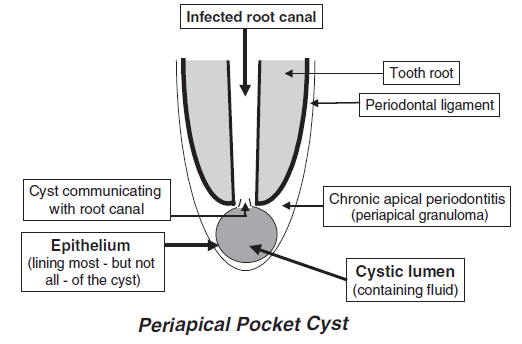 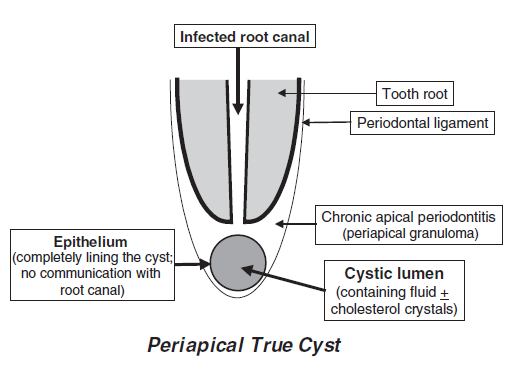 There are several treatment options to treat the cyst such as endodontictreatment followed by enulecation and marsupilization.CASE REPORT:-A 22 year old male patient came to the OPD with the chief complain of swelling on the left side of the face since 2-3 months. A asking patient was apparently alright 3 months back then he had a fall from bicycle due to which 21 was fractured. The patient was alright than after 1 month he experienced pain and sensitivity which increased on taking cold beverages and was relived on its withdrawal after which he noticed pea sized swelling on the palatal surface and now has come for the same to our hospital. On extra oral examination a swelling of size 1x1cm approximately which is diffuse in nature with ill-defined margins that extends from infra-orbital margin up to corner of mouth which is not tender, Afebrile with skin same as that of adjacent area . On intraoral examination Ellis class 2 facture was seen in relation to 21. A swelling was seen on the palatal surface in relation with 21 which was approximately 0.5x0.5cm roughly oval in shape having color same as that of adjacent mucosa.On basis of clinical evaluation we arrived to a provisional diagnosis of RADICULAR CYST WITH 21.DIFFERENTIAL DIAGNOSIS:- Odontogenic keratocyst, Admentoid Odontogenic Tumor and Ameloblastoma.Several investigations were carried out in order to obtain a confirmatory diagnosis namely:-OPG , IOPA & OCCLUSAL RADIOGRAPHS CT  SCAN FINE  NEEDLE  ASPIRATION  CYTOLOGYPULP  TESTINGROUTINE BLOOD INVESTIGATIONS On performing Electric Pulp Test:-FNAC REPORT:-Straw- colored fluidPaucicellularity Polymorphs , macrophages and cell debrisRare squamous epithelium cells On the basis of investigations the clinic-pathological diagnosis is diagnosed as Radicular Cyst.Treatment was than planned based on the diagnosis:-Root canal treatment with 21 ,22 , 23 Surgical enucleation of the cystic lesion Apicoectomy with 21, 22 ,23 Placement of PRF and iliac bone graft Esthetic rehabilitation with  21  The obtained specimen is than grossed in order to obtain histopathological diagnosis showing features suggestive of Radicular Cyst. The patient was evaluated 3 months post-operatively on taking an OPG it was observed that the radiopacity has increased as compared to earlier also, good amount of regeneration and repair at the site of injury was seen which could be subjected to the use of PRF and Iliac bone graft for the purpose repair of the wound.DISCUSSION:-The post-surgical process involves 2 main factors:-Regeneration Repair (Ross ,1974 - Platelets have regenerative potential)REGENERATION;-Regeneration has been defined as the reproduction or reconstitution of a lost or injured part to restore the architecture and function of the periodontium. It is possible with growth factors and bone grafts. Need for biological modulators resulted in development of Platelet Rich Plasma (PRP) by Whitmen et al 1997. PLATELET RICH FACTOR:-New revolutionary step in the platelet gel therapeutic concept. Attempts to accumulate platelets and released cytokines in a fibrin clot.ADVANTAGES OF PRP OVER PRP:-More efficient cell migration and proliferation                           Favourable healing due to slow polymerization Supportive effect on immune system BONE GRAFTS:-Several types of bone grafts are used such as autogenoug graft, allogenic graft,alloplastic graft and Xenogeneic graft. There are several bone grafts that are used for the purpose of osteoinduction, osteoconduction and osteoproliferation.  Bone grafts alone without a blood clot or angiogenic factors are unlikely to promote sufficient periapical wound healing.  PRF in the form of a platelet gel and can be used in conjunction with bone grafts.Besides promoting wound healing, bone growth & maturation, PRF with bone graft have the advantages of graft stabilization, wound sealing, hemostasis and improved handling propertiesThe success of spontaneous bone healing is directly related to the size of bony defects, the anatomical location, the patient’s age and other parameters.                         Many researches advocate the filling of the remaining cystic cavities with bone grafts. LIMITATIONS OF THE PROCEDURE:-Only radiographic evaluation can be done.  Histological studies are required to examine the nature of newly formed tissue in the defect. Long-term, controlled clinical trials will be required.CONCLUSION:- The application of autologous platelet-rich fibrin along with bone graft could present new possibilities for enhanced healing and functional recovery. It could be more effective and economical than any other available regenerative materials.The anterior iliac crest provides abundant cancellous bone & is ideal for condensing into bony defects, such as alveolar cleft and cystic cavities.CONFLICT OF INTEREST:- NONEREFERENCES:-LEGEND OF FIGURES:-LEGEND 1:- FIGURE NO.1:- EXTRAORAL VIEW LEGEND 2:- FIGURE NO.2:- INTRAORAL VIEW SHOWING FACTURED 21 LEGEND 3:- FIGURE NO.3:- INTRAORAL VIEW SHOWING SITE OF LESION LEGEND 4:- :- FIGURE NO.4:- RADIOGRAPHIC  VIEW SHOWING SITE OF LESION IN AN IOPA AND OCCLUSAL VIEW WHICH APPEARS AS RADIOLUCENT AREA LEGEND 5:- FIGURE NO.5:- AN ORTHOPENTOGRAM SHOWING RADIOLUCENCY IN RELATION 21,22,23,24. LEGEND 6:- FIGURE NO.6:- CT SCAN IN AN AXIAL AND CORONAL SECTION  SHOWING RADIOLUCENT LESION ON APICAL AREA OF MAXILLARY ANTERIORSLEGEND 7:- FIGURE NO.7:- ENUCLEATION OF THE CYST UNDER GA, EXCISED CYSTIC SPECIMENALONG WITH SYRINGE CONTAINING CYSTIC FLUID. LEGEND 8:- FIGURE NO.8:-APICOECTOMY FOLLOWED BY PRF & ILIAC BONE GRAFT PLACEMENT  FOLLOWED BY SUTURING LEGEND 9:- FIGURE NO.9:-HISTOPATHOLOGICAL VIEW SHOWING FEATURES OF RADICULAR VIEW  UNDER  10X. LEGEND 10:- FIGURE NO.10:- POST-OPERATIVE EVALUATION OF PATIENT CLINICALLY AND RADIOGRAPHICALLY  TO EVALUATE HEALING AND REGENERATIVE PROCESS 3 MONTHS LATERCYST ETIOLOGY SITE  AGE & GENDER OKC Origin from primordial odontogenic epithelium, i.e. dental lamina or its remnants Mandibular ramus MalesBimodal trend,Pronounced  in 2nd & 3rd decades   AOT Odontogenic origin, usually asociated with an impacted tooth  Anterior maxilla Females more affected (3 :1)3 - 19 years Ameloblastoma Arise from the enamel organ, remnants of dental lamina, lining of odontogenic cyst, or basal epithelial cells of the oral mucosa Posterior mandible Males more affected (1.6 :1)3rd & 4th decade Radicular cyst Inflammatory changes following trauma or caries Anterior maxilla Males more affected 3-6th decade